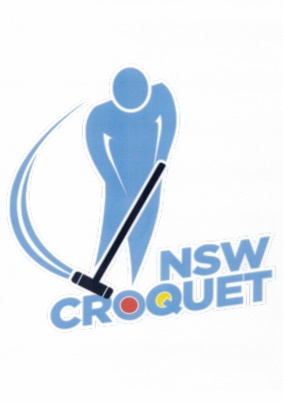 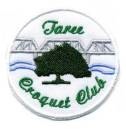 Handicap Championships 12th – 16th May 2021Hosted by Taree Croquet ClubCorner Albert & Florence Streets, Taree Doubles: Wednesday 12th  – Thursday 13th  MayEntry Fee: $30 per personSingles: Friday 14th  – Sunday 16th  MayEntry Fee: $50 per entryEntries close – 5th May, 2021Tuesday 11th  May 2021 : may collect programs and practice between 1.00pm and 3.00pmTea, coffee and light refreshments provided subject to COVID 19 restrictions in place at the timeLunches can be purchased each dayTournament Dinner: details to be advised                       	 Registrations are now available on-line via CNSW (http://www.croquet-nsw.org)Tournament Manager/Secretary: Janine Crellinby Email: tareecroquet@gmail.com   OR   by phone or SMS:  0418250695